Правила пожарной безопасности в период проведения новогодних праздниковПАМЯТКА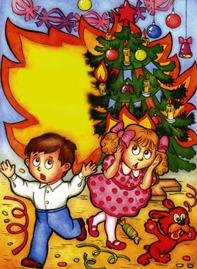 Памятка по применению гражданами 
бытовых пиротехнических изделийо мерах пожарной безопасности при устройстве и проведении новогодней елкиНовогодние и Рождественские праздники - замечательное время для детей и взрослых. Почти в каждом доме устанавливают и украшают красавицу-елку. Для того, чтобы эти дни не были омрачены бедой, необходимо обратить особое внимание на соблюдение мер пожарной безопасности, которые очень просты.Чтобы новогодние праздники не омрачились бедой, запомните эти простые правила:Уважаемые родители!Выполняйте эти элементарные правила пожарной безопасности и строго контролируйте поведение детей в дни зимних каникул!Напоминаем, что в случае возникновения пожара в службу спасения можно позвонить по телефонам:01, 112- со стационарного телефона101, 112-с любого мобильного телефона1. Ёлка устанавливается на устойчивой подставке, подальше от отопительных приборов.2. Для освещения елки необходимо использовать только исправные электрические гирлянды заводского изготовления.Запрещается:- украшать елку свечами, ватой, игрушками из бумаги и целлулоида;- одевать маскарадные костюмы из марли, ваты, бумаги и картона;- зажигать на елке и возле нее свечи, бенгальские огни, пользоваться хлопушками.При установке елок необходимо учитывать следующие основные требования:1. Установка елок и проведение новогодних мероприятий допускается в помещении не выше второго этажа, из которого должно быть не менее 2-х эвакуационных выходов непосредственно наружу.2. Елку не следует устанавливать около выходов, в проходах. Заполнение помещений людьми сверх нормативного значения не допускается. Елка должна устанавливаться на устойчивом основании с таким расчетом, чтобы ветви не касались стен и потолка.3. Помещение, где находится елка, должно быть обеспечено первичными средствами пожаротушения (огнетушители, песок, кошма).4. Иллюминация должна быть смонтирована с соблюдением правил устройства электроустановок. На елке могут применяться электрогирлянды только заводского изготовления с последовательным включением лампочек напряжением до 12 В, мощность лампочек не должна превышать 25 Вт. На коробке с гирляндой должен стоять знак Росстандарта и знак Сертификации пожарной безопасности.5. При отсутствии в помещении электрического освещения мероприятия у елки должны проводиться только в светлое время суток.При проведении новогодней елки запрещается:- одевать детей в костюмы из легкогорючих материалов;- проводить огневые, покрасочные и другие пожароопасные работы;- использовать ставни на окнах для затемнения помещений;- уменьшать ширину проходов между рядами стульев и устанавливать в проходах дополнительные места;- полностью гасить свет в помещении во время спектаклей и представлений.Категорически запрещается пользоваться пиротехническими изделиями!Для того, чтобы праздник не превратился в трагедию, необходимо строго соблюдать правила пожарной безопасности при организации и проведении новогодней елки.Напоминаем, что в случае возникновения пожара в службу спасения можно позвонить по мобильному телефону – 112.ПАМЯТКА школьнику о действиях в случае возникновения пожара1. При обнаружении признаков пожара сообщите об этом взрослым, позвоните по телефону 01 и назовите адрес, где вы находитесь.2. Если Вы один в здании, и с Вами находятся младшие дети, успокойте их и выведите из здания.3. При перемещении закройте двери в помещение, в котором произошел пожар.4. Если комнаты задымлены, передвигайтесь к выходу ползком по полу, внизу над полом остается кислород.5. Если огонь отрезал Вам путь к выходу, выйдете на балкон, откройте окно, разбейте стекло и зовите о помощи. В замкнутом помещении стучите в стены, пол, потолок, чтобы Вас услышали люди.6. Если есть возможность, заполните ванну водой найдите трубку чтобы дышать и погрузитесь в воду.7. В задымленном помещении дышите через ткань намоченную водой.8. При загорании на Вас одежды не пытайтесь бежать (горение будет еще сильнее) снимите быстро с себя одежду, бросьте ее в безопасное место, потушите. Если одежду быстро снять невозможно, то обернитесь тканью (одеялом, покрывалом), или упадите на пол, землю и вращайтесь чтобы зажать пламя и затушить его. Так же можно потушить быстро одежду на другом человеке.9. При пожаре в любом помещении, если Вы не можете выйти, не прячьтесь под сгораемые предметы, держитесь ближе к стенам, при обрушении это наиболее безопасное место.10. В задымленном помещении реагируйте на окрики, не пугайтесь, дайте себя обнаружить и спасти.Счастливого Вам Нового года!